                                                                                          Утверждаю: 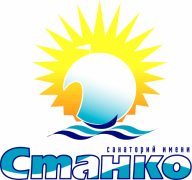 Директор ООО «Санаторий имени Станко»                                                                                                                ________________ А.Л.Пономарева                                                                                                                       “ 12   ”_сентября__2017гПрайс – лист ООО «Санаторий имени Станко»  на Новогодний тур и Рождественские каникулы  2018 года  В период 31.12.17г. по 08.01.18г. действует система скидок и бонусов:- бесплатная автостоянка;- скидки по дисконтным картам; - скидки на детей возрастом от 3-х до 14 лет  на основное место в размере 30%, (скидки на детей на дополнительное место не распространяются).* В стоимость «Новогоднего тура» входит:- Новогодний банкет,     На «Новогодний тур» дети до 3-х лет не принимаются. ** В стоимость Рождественских каникул входит:- праздничный ужин 06.01.18г.   На Рождественские каникулы дети возрастом до 3-х лет принимаются бесплатно, без предоставления места и питания.***В стоимость пакета «Новогодний» входит: - новогодний банкет,   - праздничный ужин 06.01.18г.   На пакет «Новогодний» дети до 3-х лет не принимаютсяПри приобретении одновременно  путевки на Новогодний тур и  Рождественские каникулы  всем клиентам - ужин 02.01. 2018г. и проживание до 08,00час.  03.01.2018г. – в подарок.Путевка на санаторно-курортное лечение на 1 человекаПутевка на санаторно-курортное лечение на 1 человекаПутевка на санаторно-курортное лечение на 1 человекаПутевка на санаторно-курортное лечение на 1 человекаКатегория номераСтоимость Новогоднего тура *с 31.12.2017гпо 02.01.2018г.Стоимость 1 к/дня в Рождественские каникулы **с 02.01.2018г.по 08.01.2018г.Стоимость Пакет «Новогодний»с31.12.2017г. по 08.01.2018г.с учетом 10% скидки ***Стандарт  2-местн. -3 00028 260Стандарт  улучшенный  -3 20029 880Стандарт одноместный-3 50032 310Люкс или Студия  при двух местном размещении-3 80034 740Люкс или Студия  при одно местном размещении-6 300-Доп. место в номере Стандарт ребенок до 14 лет-1 80016 920Доп. место в номере Люкс или  Студия ребенок до 14 лет-2 50022 590Доп. место в номере Люкс  взрослый-3 00028 260                               Путевка на оздоровительный отдых                               Путевка на оздоровительный отдых                               Путевка на оздоровительный отдыхСтандарт  2-местн. 13 4002 60026 100Стандарт  улучшенный  14 0002 80027 720Стандарт одноместный14 9003 10030 150Люкс или Студия  при двух местном размещении15 8003 40032 580Люкс или Студия  при одно местном размещении23 9005 900-Доп. место в номере Стандарт ребенок до 14 лет8 000140014 760Доп. место в номере Люкс или  Студия ребенок до 14 лет10 1002 10020 430Доп. место в номере Люкс  взрослый13 4002 60026 100